Politisk dokument for internasjonaliseringInternasjonalisering er en kilde til samhold, økt samfunnsnytte, nye impulser og kulturell utveksling på tvers av landegrenser. Satsing på internasjonalisering er ikke et luksusgode eller et overskuddsfenomen, men helt nødvendig i en globalisert verden - spesielt innenfor forskning og utdanning.									Internasjonal plattform, NSOMed økt globalisering øker også behovet for internasjonalisering av høyere utdanning og forskning. Internasjonalisering må sees på som en ressurs for universitetet, som bidrar til kunnskapsspredning, faglig utvikling, økt samfunnsnytte og mangfold. Politisk dokument for internasjonalisering tar for seg Studentorganisasjonen i Agders (STA) politikk på det internasjonale fagområdet, og har som overordnet mål å bidra til utviklingen av et mer internasjonalisert universitet. Dette dokumentet kan suppleres med spesifikke strategiplaner og resolusjoner innenfor politikkområdet.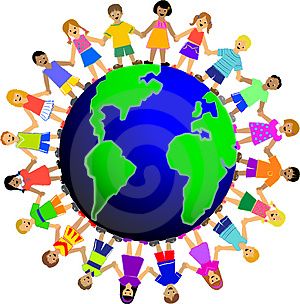 1 Universitetets samfunnsansvar 1.1 GratisprinsippetGratisprinsippet i norsk høyere utdanning sikrer alle like muligheter for å ta høyere utdanning. Prinsippet skal også gjelde for internasjonale studenter som studerer i Norge. Lånekassen skal ha ordninger som sikrer norske studenters muligheter for å studere i utlandet, uavhengig av sosioøkonomisk bakgrunn.UiA må legge til rette for at studenter som reiser på praksisopphold i utlandet får reel informasjon om kostnader knyttet til oppholdet. UiA må dekke uforutsette kostnader tilknyttet praksis, dersom disse ikke dekkes av lånekassen. 1.2 Etiske retningslinjerUiA skal ha etiske retningslinjer for samarbeid og avtaler med næringsliv og utenlandske utdanningsinstitusjoner for å sikre at det ikke inngås samarbeid eller avtaler med organisasjoner og land som bryter menneskerettighetene. Universitetet kan likevel inngå utvekslingsavtaler med utdanningsinstitusjoner i disse landene.Universitetet skal melde seg inn i Initiativ for Etisk Handel (IEH) for å sikre at innkjøp og anskaffelser blir gjort i henhold til IEHs retningslinjer. 1.3 Den globale studentstemmenStudenter må være representert i alle organer som påvirker deres interesser, både lokalt, nasjonalt og globalt. STA skal støtte opp om og bidra til opprettelsen av et organ som kan representere studenter i internasjonale fora, og sikre studentenes interesser globalt. 1.4 Akademisk frihetSom en del av den internasjonale studentbevegelsen skal STA være en solidarisk bidragsyter i tilfeller der studenters rettigheter innskrenkes eller trues. For å bidra til å sikre akademisk frihet må Scholars at Risk- og Students at Riskordningene videreføres, utvides, og sikres mer offentlig finansiering. Students at Risk ordningen må implementeres i flere land, på samme måte som Scholars at Risk ordningen.UiA og STA skal jobbe for å opprette Student Advocacy Seminars i samarbeid med Scholars at Risk. UiA og STA må ta større ansvar for å fordømme brudd på akademisk frihet. 1.5 Akademisk dugnad Det må tilrettelegges for at flyktninger som kommer til Norge skal kunne fortsette sin høyere utdanning og inkluderes i det akademiske miljøet. Det skal være mulig for asylsøkere å fortsette sin utdanning i Norge mens de venter på å få behandlet asylsøknad. Gjennom Akademisk dugnad skal universitetet ta ansvar for å hjelpe akademikere på flukt, for eksempel ved å tilby studieplasser og språkpraksis.1.6 Bærekraftig internasjonaliseringUiA skal fremme og prioritere bærekraftig internasjonalisering. Dette innebærer blant annet å legge til rette for flere digitale løsninger, utvekslingsavtaler av geografisk nærhet, subsidiering av bærekraftige reiser for studenter, og å ha minimumskrav for bærekraftige reiser for ansatte der det er mulig. 2 Studentutveksling Internasjonalt samarbeid og en økning av inn- og utvekslingsstudenter må sees som viktige mål for å bidra til internasjonalisering. Det må være et mål om at minimum 50% av studentene på UiA reiser på utveksling i løpet av sin studietid. 2.1 Aktiv avmelding UiA må jobbe mot å sikre at studenter får tilegnet seg internasjonale perspektiver og erfaringer i utdanning, med et mål om å innføre aktiv avmelding når det kommer til utveksling i studier da kapasitet og kvalitet gjør det hensiktsmessig. Det må være enkelt for studenten å melde seg av utveksling, for eksempel via studentweb. For at alle skal ha mulighet til å reise på utveksling, må universitetet sikre at det finnes et utvekslingsvindu i studieplanene. Utvekslingsmuligheter må ikke kollidere med muligheter for praksis.  2.2 Informasjon og veiledning   Informasjon om eksisterende tilbud for utveksling og internasjonal praksis skal være lett tilgjengelig, og skal informeres om i første semester, og på nytt i tredje semester, slik at studentene kan ta et tidlig og informert valg om utveksling.Videre er det viktig at universitetet legger til rette for tilstrekkelig veiledning om hvordan internasjonal erfaring best kan passe inn i studieløpet. Det skal være en klar ansvarsfordeling mellom internasjonalt kontor og fakultetene og avdeling for lærerutdanning, slik at studentene får best mulig hjelp. 2.3 Avtaler UiA skal jobbe kontinuerlig for å tilby gode utvekslingsavtaler av høy faglig kvalitet. Det skal legges fokus på kvalitet fremfor kvantitet når avtaler inngås eller fornyes, og avtalene må i størst mulig grad gjenspeile studentenes preferanser. Utvekslingsavtalene universitetet har skal regelmessig kvalitetssikres. UiA skal arbeide for at det opprettes flere avtaler om utenlandspraksis med virksomheter og institusjoner.Det må være mulig for studenter å reise på utveksling til institusjoner UiA ikke har avtaler med, så lenge institusjonene følger visse retningslinjer.2.4 Utenlandspraksis UiA må sørge for at alle universitetets gradsstudenter har mulighet til å gjennomføre et praksisopphold i utlandet. Saksbehandlingen rundt praksisopphold i utlandet må forenkles, og det må komme tydelig og tidlig informasjon i studentenes studieløp om mulighetene for utenlandspraksis. 2.5 Forberedelse Før studenter og ansatte reiser utenlands skal de få mulighet til å tilegne seg interkulturell forståelse, for å gi studentene et best mulig grunnlag for å reise ut i verden. Dette må gis som fysiske og digitale kurs, administrert av internasjonalt kontor i samarbeid med det aktuelle fagmiljøet. 2.6 Oppfølging Studenter som er utenlands skal sikres tilstrekkelig med veiledning og oppfølging fra UiA både før, under og etter utenlandsoppholdet. UiA må sikre at det er god kommunikasjon mellom UiA og den aktuelle utvekslingsinstitusjonen, slik at studentene får tilstrekkelig oppfølging.Alle studenter skal ha en kontaktperson fra UiA og en kontaktperson ved institusjonen de utveksler til.  UiA må utarbeide gode retningslinjer for hvordan man skal håndtere situasjoner som oppstår under utvekslingsoppholdet eller utenlandspraksis, og sikre klar ansvarsfordeling. Dette må kommuniseres ut til studentene på forhånd og underveis. 2.7 ErfaringsutvekslingStudenter som er på, eller kommer tilbake fra utveksling eller praksis skal gis mulighet til å dele sine erfaringer.Studenter som har vært på utveksling skal ha rett til å si sin mening om oppholdet, gjennom digital evaluering. UiA skal publisere resultatene av disse evalueringene jevnlig, slik at andre studenter har innsyn i tidligere studenters opplevelse av utvekslingsinstitusjonen.3 Internasjonale studenterUiA, STA og SiA har alle ansvar for å sørge for at internasjonale studenter inkluderes i studiemiljøet. Internasjonale studenter må anses som en del av den helhetlige studentmassen ved UiA, og dermed ha de samme rettighetene og mulighetene som øvrige studenter.3.1 Helhetlig studiestart Det skal arbeides for en helhetlig tenkning rundt studiestarten ved Universitetet i Agder, slik at internasjonale studenter inkluderes tidlig i studiemiljøet på lik linje med andre studenter.UiAs fadderordning må være åpen for internasjonale studenter. 3.2 Studentmedvirkning og studentdemokrati UiA må arbeide for å finne gode løsninger som sikrer at den internasjonale studentstemmen blir hørt på lik linje med norske studenter. UiA må sikre at internasjonale studenter har mulighet til å delta i kvalitetsarbeidet på universitetet. Det må tilrettelegges for at internasjonale studenter kan være tillitsvalgte i emner og delta studieråd, samt være studentrepresentanter i råd, styrer og utvalg. Dette innebærer også at informasjon om arenaer for deltakelse kommer tidlig og tydelig til internasjonale studenter. Alle studentene ved UiA skal ha de samme mulighetene til å representere studentene i STA. Det innebærer at Studentparlamentet og STAs øvrige råd, styrer og utvalg må være åpne for inkludering av internasjonale studenter. 3.3 Et inkluderende studiemiljø Universitetet har ansvar for å inkludere internasjonale studenter i det lokale studentmiljøet på campus, blant annet ved å legge til rette for aktiviteter og grupper som jobber med å fremme mangfold. Emneansvarlig må sikre kollokviegrupper med en blanding av norske og internasjonale studenter.Studentaktiviteter og linjeforeningene på UiA må legge til rette for å inkludere internasjonale studenter. Arrangementer i regi av studentfrivilligheten må i hovedsak være åpne for alle, og må derfor være tilgjengelige både på norsk og engelsk.SiAs tilbud skal bidra til det kulturelle mangfoldet. SiA skal jobbe for å fremme større kulturutveksling mellom norske og internasjonale studenter.3.4 Internasjonale studentambassadørerDet skal etableres en ordning hvor internasjonale studenter kan være studentambassadører for UiA ved utenlandske utdanningsinstitusjoner, for å bedre promotere studiemulighetene ved Universitetet i Agder.4 Internasjonalisering hjemme 4.1 AnsattmobilitetAnsattmobilitet vil gi et økt kompetansenivå og styrke det internasjonale lærings- og forskningsmiljøet ved universitetet. UiA skal etterstrebe at alle faglige ansatte har internasjonal erfaring. UiA må tilrettelegge for at ansatte som ikke har internasjonal erfaring for mulighet til å tilegne seg slik erfaring. Ansatte som har vært på utvekslingsopphold bør dele sine erfaringer med studenter og ansatte. Innvekslende ansatte og stipendiater med internasjonal bakgrunn må sikres en god on-boarding prosess for å sikre god inkludering i det akademiske felleskapet på universitetet. 4.2 AkkrediteringUniversitetet, fakultetene og avdeling for lærerutdanning skal arbeide for å oppnå internasjonale akkrediteringer der det er mulig. Dette bidrar til å fremme internasjonalisering, og er med på å gi internasjonal annerkjennelse til de fagmiljøene som oppnår akkreditering. Målet med å akkreditere bør være å heve kvaliteten i fagmiljøet, samt tiltrekke seg flere internasjonale studenter og ansatte. 4.3 Møteplasser Det må eksistere flere møteplasser som Global Lounge, der studenter og ansatte kan møtes for å utveksle tanker, idéer, meninger, og bygge sosiale og faglige relasjoner utenom undervisningstid. 4.4 InformasjonAlle studenter og ansatte på UiA skal ha tilgang til samme informasjon. All informasjon rettet mot brukere av universitetet må gjøres tilgjengelig på både norsk og engelsk. Det må sikres at informasjonen er skrevet tilgjengelig, slik at den kan forstås også av dem uten erfaring om UiA og norsk kultur og samfunn4.5 StudietilbudUiA skal styrke og videreutvikle emner som er tilpasset internasjonale studenter, og sørge for at det tilbys flere bachelorprogrammer på engelsk. UiA skal arbeide videre med å utvikle engelskspråklige programmer på mastergradsnivå, samt å legge til rette for internasjonale doktorgradsstipendiater.Det bør være et krav om at minimum 20 studiepoeng skal undervises på engelsk i løpet av en bachelorgrad. Emner gitt på engelsk skal gjennomføres på engelsk, og ha engelsk litteratur. 4.6 SpråkkompetanseUndervisere ved UiA skal ha høy akademisk kompetanse i det språket det undervises på. Denne kompetansen må kunne dokumenteres ved ansettelse og/eller ved tildeling av emner underviseren skal undervise i. Studenter og ansatte må ha tilgang på språkkurs, for å kunne lese-, skrive-, og snakke god akademisk norsk og engelsk. Det må arrangeres flere ikke-studiepoenggivende kurs på engelsk. UiA skal opprette begynnerkurs i de største fremmedspråkene. 4.7 Internasjonalt sertifikat Det må være mulig for alle studenter på UiA å ta et internasjonalt sertifikat, dette er spesielt viktig for de som ikke får reist på utveksling i løpet av sin studietid. Revidert 24.04.19. 